RENCANA PEMBELAJARAN SEMESTER (RPS)SISTEM HUKUM INDONESIAKode Mata Kuliah ISF 133 (3 sks) Semester 2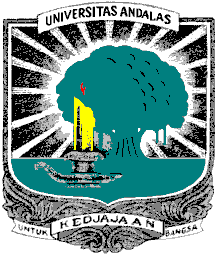 Pengampu Mata KuliahMachdaliza Masri, SH, M.SiPROGRAM STUDI ADMINISTRASI NEGARAFAKULTAS ILMU SOSIAL DAN ILMU POLITIKUNIVERSITAS ANDALASPADANG2021LATAR BELAKANGMata kuliah Sistim Hukum Indonesia merupakan mata kuliah wajib di jurusan Administrasi Negara, oleh karena itu program studi Administrasi Negara mempunyai tujuan untuk mengetahui dan memahami masalah hukum yang berkembang dimasyarakat. Hubungan mata kuliah dengan mata kuliah lainnya sebagai pendukung bagi mahasiswa untuk mengambil mata kuliah pilihan yaitu Administrasi Negara hukum dan mata kuliah kriminalitas.Kontribusi   kompetensi/capaian   pembelajaran   mata  kuliah ini adalah mengambil keputusan yang tepat berdasarkan analisis informasi dan data dalam bidang kajian pembangunan dan perubahan sosial. Kemudian dapat memberi petunjuk dalam memilih berbagai alternative solusi masalah sosial dan pembangunan secara mandiri dan kelompok.Inovasi metode pembelajaran yang dikembangkan untuk mendukung capaian pembelajaran adalah dapat memahami dan mencari penyebab perlunya hukum ditaati oleh masyarakat dan meningkatkan kesadaran hukum. PERENCANAAN PEMBELAJARANDeskripsi Singkat MatakuliahMata Kuliah Sistim Hukum Indonesia memperkenalkan secara ringkas tentang sistim hukum yang berlaku di Indonesia, dimana manusia sebagai makhlud sosial yang dalam kehidupannya diatur oleh hukum. Mata kuliah ini membahas  pengertian hukum,tujuan hukum, sumber hukum, sistim hukum, norma hukum dan sosial, peran dan fungsi hukum,ketaatan kepada hukum, penegakan hukum dan masalah yang berhubungan dengan hukum seperti adopsi, kekerasan dalam rumah tangga dan perlindungan anak. Materi perkuliahan yang diajarkan disesuaikan dengan kondisi kekinian ditengah masyarakat, karena masalah hukum sangat banyak menjadi sorotan bagi masyarakat terutama dalam penegakan hukumnya, karena masyarakat selalu kecewa dalam penegakan hukum, khususnya bagi masyarakat golongan bawah.Secara garis besar mata kuliah sistim hukum ini mempelajari tentang pelaksanaan hukum dan kesadaran hukum masyarakat.Tujuan PembelajaranMata kuliah ini bertujuan agar mahasiswa mengetahui sistim hukum yang berlaku di Indonesia dan mahasiswa mengetahui pengertian hukum, tujuan hukum dan penegakakan hukum serta kasus-kasus hukum yang terdapat dalam masyarakat.Setelah mengikuti kuliah mata kuliah ini, mahasiswa diharapkan memiliki kemampuan dalam:Mahasiswa mampu menjelaskan sistim hukum yang berlaku di Indonesia dan peran masyarakat, pemerintah dalam penegakan hukum.Mahasiswa mampu menjelaskan tujuan hukum dan teori tentang keadilan.Mahasiswa mampu menjelaskan sumber hukum yang dijadikan pedoman bagi hakim dalam memutuskan perkara.Mahasiswa mampu menjelaskan kesadaran dan ketaaat masyarakat terhadap hukum.Mahasiswa mampu menjelaskan norma sosial dan norma hukum yang terdapat dalam masyarakat.Capaian Pembelajaran (Learning outcomes) dan Kemampuan Akhir yang Diharapkan.Pada akhir perkuliahan ini, mahasiswa diharapkan mampu :Menjelaskan pengertian hukum dan pembagian hukumMenjelaskan tujuan hukum dan keadilanMenjelaskan sumber hukum yang berlaku Menjelaskan sistim hukum dan pembagiannyaMahasiswa menjelaskan ketaatan kepada hukumMahasiswa menjelaskan peran dan fungsi hukumMahasiswa mampu menjelaskan penegakkan hukumMenjelaskan norma yang berlaku dalam masyarakat serta sanksi terhadap norma-norma tersebutMahasiswa mengetahui aturan-aturan hukum dan putusan-putusan hukum yang berlaku dalam masyarakatMahasiswa mampu menjelaskan kasus hukum dalam masyarakt, seperti perlindungan anak, adopsi dan tindakan kekerasan dalam  rumah tangga serta pelaksanaan hukumnyaBahan Kajian ( Materi Ajar ) dan Daftar RefensiAhmad,  Ali, 1996, Menguak Tabir Hukum, Chandra Pratama JakartaBisri ,Ilhami , 2004, Sistim Hukum Indonesia, Prinsip-prinsip  dan Implementasi Hukum di IndonesiaHandri Raharjo, 2016, Sistim Hukum Indonesia, Ketentuan-ketentuan hukum Indonesia dan Hubungan dengan Hukum Internasional, Pustaka Yustisia, JakartaMarpaung, Led, 1999, Mengapai Tertib Hukum di Indonesia, Sinar Grafika, JakartaR, Djamali Abduh, 1996, Pengantar Ilmu Hukum Indonesia, Edisi Baru Rajawali JakartaSoeroso, 1983, Pengantar Ilmu Hukum Indonesia, Sinar Grafika JakartaSyarifin, Pipin, 1999, Pengantar Ilmu Hukum, Pustaka Setia, Bandung.Soedharyo Soimim, 2000, Himpunan dasar Hukum Pengangkatan Anak, Sinar Grafika JakartaTiton Slamet Kurnia, 2009, Pengantar Sistim Hukum Indonesia, Alumni Bandung SalatigaYulies Tiena Masriani, 2004, Pengantar Hukum Indonesia, Sinar Grafika JakartaMetode Pembelajaran dan Alokasi WaktuPengalaman Belajar MahasiswaPeserta kuliah dibagi kedalam kelompok-kelompok yang jumlahnya sebanyak topik perkuliahan. Kelompok mendiskusikan materi dengan topik yang sudah ditunjuk oleh dosen, lalu kemudian menyusun materi presentasi dalam bentuk slide power point. Tugas presntasi kelompok ini dimaksudkan agar mahasiswa memiliki pengalaman dalam diskusi dan bekerja secara tim (team work).Pengertian dan pemahaman kelompok tentang materi perkuliahan nanti akan diverifikasi dengan pemahaman dan pengertian peserta kuliah. Dengan demikian pemahaman peserta kuliah/mahasiswa akan topik pembelajaran semakin disempurnakan lewat diskusi kelompok ini.Kriteria ( Indikator) PenilaianKriteria penilaian dalam mata kuliah ini menggunakan prinsip otentik, objektif dan akuntabel yang dilakukan secara terintegrasi. Kriteria menunjukkan pada standar keberhasilan mahasiswa dalam sebuah tahap pembelajaran, dengan unsur-unsur yang menunjuk kualitas kinerja mahasiswa.Bobot PenilaianTabel 1.  Kriteria (indikator) dan bobot penilaianNorma AkademikNorma akademik yang diberlakukan dalam perkuliahan dapat berupa : (1) kehadiran mahasiswa dalam pembelajaran minimal 75% dari total pertemuan kuliah yang terlaksana, (2) kegiatan  pembelajaran  sesuai jadwal  resmi  dan jika terjadi perubahan ditetapkan bersama antara dosen dan mahasiswa, (3) toleransi keterlambatan 15 menit, (4) selama proses pembelajaran berlangsung HP dimatikan, (5) pengumpulan tugas ditetapkan sesuai jadwal, (6) yang berhalangan hadir karena sakit (harus ada keterangan sakit/surat pemberitahuan sakit) dan halangan lainnya harus menghubungi dosen sebelum perkuliahan, (7) berpakaian sopan dan bersepatu dalam perkuliahan, pakai baju/kameja putih dan celana hitam untuk pria dan rok hitam bagi perempuan pada saat UTS dan UAS, (8) kecurangan dalam ujian, nilai  mata kuliah yang bersangkutan nol, dan norma akademik lainnyaRancangan Tugas Mahasiswa Tugas presentasi kelompok bertujuan memberi pengalaman dan latihan kerja tim (team work) dan keterampilan menyampaikan gagasan secara sistematis serta keterampilan pembelajaran multimedia kepada mahasiswa. Kelompok menyiapkan bahan presentasi dalam bentuk powerpoint, yang setelah dipresentasikan dan memperoleh masukan pada saat diskusi, lalu kelompok menyempurnakannya dalam output paper/makalah (10-15 halaman, format 1,5 spasi), diserahkan kepada dosen satu minggu setelah tampil presentasi.Kelompok yang bertugas mempresentasikan bahan dan materinya, lalu memberi kesempatan kepada mahasiswa untuk menanggapi, bertanya, mengulas serta ikut menambahkan jawaban dan pendapat yang berkembang selama diskusi.  Paper/makalah tersebut berisikan pendahuluan, pembahasan dan kesimpulan serta daftar referensi. Bagian pembahasan dapat ditambah dan dielaborasi kepada sub-subjudul yang lebih rinci lagi. Paper/makalah tersebut ditulis dengan spasi 1,5 dengan font 12 pt huruf Arial/Time New Roman pada kertas ukuran A4 dan kemudian dijilid dengan sampul berwarna orange. Bentuk dan kualitas paper/makalah akan menentukan nilai yang akan diperoleh kelompok bersangkutan.Tabel 1. RPS Mata Kuliah Sistim Hukum IndonesiaPelaksanaan Perkuliahan 3 SKSTabel 2. Rancangan Tugas MahasiswaNoModel BelajarYang Dilakukan MahasiswaYang Dilakukan Dosen1.Small Group DiscussionMembentuk kelompok ( 5  10 )Memilih bahan diskusiMempresentasikan paper dan mendiskusikan dikelasMenjadi moderatorMembuat rancangan bahan diskusi dan aturan diskusiMengulas pada setiap akhir session diskusi mahasiswaNo.Komponen PenilaianBobot (%)   1. Penilaian hasil   1. Penilaian hasil   1. Penilaian hasila.UTS35b.UAS35    2. Penilaian proses    2. Penilaian proses    2. Penilaian proses1.Dimensi intrapersonal skill102.Atribut interpersonal softskill103.Dimensi sikap dan tatanilai10TotalTotal100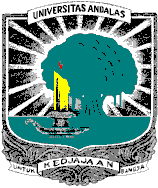 RENCANA PEMBELAJARAN SEMESTER (RPS)PROGRAM STUDI : Administrasi NegaraFAKULTAS /PPs:      ISIP  UNIVERSITAS ANDALASRENCANA PEMBELAJARAN SEMESTER (RPS)PROGRAM STUDI : Administrasi NegaraFAKULTAS /PPs:      ISIP  UNIVERSITAS ANDALASRENCANA PEMBELAJARAN SEMESTER (RPS)PROGRAM STUDI : Administrasi NegaraFAKULTAS /PPs:      ISIP  UNIVERSITAS ANDALASRENCANA PEMBELAJARAN SEMESTER (RPS)PROGRAM STUDI : Administrasi NegaraFAKULTAS /PPs:      ISIP  UNIVERSITAS ANDALASRENCANA PEMBELAJARAN SEMESTER (RPS)PROGRAM STUDI : Administrasi NegaraFAKULTAS /PPs:      ISIP  UNIVERSITAS ANDALASRENCANA PEMBELAJARAN SEMESTER (RPS)PROGRAM STUDI : Administrasi NegaraFAKULTAS /PPs:      ISIP  UNIVERSITAS ANDALASRENCANA PEMBELAJARAN SEMESTER (RPS)PROGRAM STUDI : Administrasi NegaraFAKULTAS /PPs:      ISIP  UNIVERSITAS ANDALASRENCANA PEMBELAJARAN SEMESTER (RPS)PROGRAM STUDI : Administrasi NegaraFAKULTAS /PPs:      ISIP  UNIVERSITAS ANDALASRENCANA PEMBELAJARAN SEMESTER (RPS)PROGRAM STUDI : Administrasi NegaraFAKULTAS /PPs:      ISIP  UNIVERSITAS ANDALASRENCANA PEMBELAJARAN SEMESTER (RPS)PROGRAM STUDI : Administrasi NegaraFAKULTAS /PPs:      ISIP  UNIVERSITAS ANDALASRENCANA PEMBELAJARAN SEMESTER (RPS)PROGRAM STUDI : Administrasi NegaraFAKULTAS /PPs:      ISIP  UNIVERSITAS ANDALASRENCANA PEMBELAJARAN SEMESTER (RPS)PROGRAM STUDI : Administrasi NegaraFAKULTAS /PPs:      ISIP  UNIVERSITAS ANDALASKODEKODEKODERumpun MKRumpun MKBOBOT (sks)SEMESTERTgl PenyusunanSistim hukum IndonesiaSistim hukum IndonesiaSistim hukum IndonesiaSistim hukum IndonesiaSistim hukum IndonesiaISF.133ISF.133ISF.133Matakuliah MKDUMatakuliah MKDU3212-10-2021OTORISASIOTORISASIOTORISASIOTORISASIOTORISASIDosen Pengembang RPSDosen Pengembang RPSDosen Pengembang RPSDosen Pengembang RPSKoordinator Rumpun MKKoordinator Rumpun MKKa Program StudiKa Program StudiOTORISASIOTORISASIOTORISASIOTORISASIOTORISASItanda tangantanda tangantanda tangantanda tangantanda tangantanda tangantanda tangantanda tanganCapaian Pembelajaran (CP)Catatan :S : SikapP : PengetahuanKU : Keterampilan UmumKK : Keterampilan KhususCapaian Pembelajaran (CP)Catatan :S : SikapP : PengetahuanKU : Keterampilan UmumKK : Keterampilan KhususCP Program Studi         CP Program Studi         CP Program Studi         CP Program Studi         Capaian Pembelajaran (CP)Catatan :S : SikapP : PengetahuanKU : Keterampilan UmumKK : Keterampilan KhususCapaian Pembelajaran (CP)Catatan :S : SikapP : PengetahuanKU : Keterampilan UmumKK : Keterampilan KhususS4Sebagai warga Negara yang bangga dan cinta tanah air, memiliki nasionalisme serta rasa tanggung jawab pada Negara dan bangsaSebagai warga Negara yang bangga dan cinta tanah air, memiliki nasionalisme serta rasa tanggung jawab pada Negara dan bangsaSebagai warga Negara yang bangga dan cinta tanah air, memiliki nasionalisme serta rasa tanggung jawab pada Negara dan bangsaSebagai warga Negara yang bangga dan cinta tanah air, memiliki nasionalisme serta rasa tanggung jawab pada Negara dan bangsaSebagai warga Negara yang bangga dan cinta tanah air, memiliki nasionalisme serta rasa tanggung jawab pada Negara dan bangsaSebagai warga Negara yang bangga dan cinta tanah air, memiliki nasionalisme serta rasa tanggung jawab pada Negara dan bangsaSebagai warga Negara yang bangga dan cinta tanah air, memiliki nasionalisme serta rasa tanggung jawab pada Negara dan bangsaSebagai warga Negara yang bangga dan cinta tanah air, memiliki nasionalisme serta rasa tanggung jawab pada Negara dan bangsaSebagai warga Negara yang bangga dan cinta tanah air, memiliki nasionalisme serta rasa tanggung jawab pada Negara dan bangsaSebagai warga Negara yang bangga dan cinta tanah air, memiliki nasionalisme serta rasa tanggung jawab pada Negara dan bangsaCapaian Pembelajaran (CP)Catatan :S : SikapP : PengetahuanKU : Keterampilan UmumKK : Keterampilan KhususCapaian Pembelajaran (CP)Catatan :S : SikapP : PengetahuanKU : Keterampilan UmumKK : Keterampilan KhususP1Mampu memformulasikan permasalahan di masyarakat berdasarkan konsep Administrasi NegaraMampu memformulasikan permasalahan di masyarakat berdasarkan konsep Administrasi NegaraMampu memformulasikan permasalahan di masyarakat berdasarkan konsep Administrasi NegaraMampu memformulasikan permasalahan di masyarakat berdasarkan konsep Administrasi NegaraMampu memformulasikan permasalahan di masyarakat berdasarkan konsep Administrasi NegaraMampu memformulasikan permasalahan di masyarakat berdasarkan konsep Administrasi NegaraMampu memformulasikan permasalahan di masyarakat berdasarkan konsep Administrasi NegaraMampu memformulasikan permasalahan di masyarakat berdasarkan konsep Administrasi NegaraMampu memformulasikan permasalahan di masyarakat berdasarkan konsep Administrasi NegaraMampu memformulasikan permasalahan di masyarakat berdasarkan konsep Administrasi NegaraCapaian Pembelajaran (CP)Catatan :S : SikapP : PengetahuanKU : Keterampilan UmumKK : Keterampilan KhususCapaian Pembelajaran (CP)Catatan :S : SikapP : PengetahuanKU : Keterampilan UmumKK : Keterampilan KhususP5Mamp  Mampu menguasai prinsip-prinsip dasar strategi, pemberdayaan masyarakat yang melibatkan stakeholder komunitasMamp  Mampu menguasai prinsip-prinsip dasar strategi, pemberdayaan masyarakat yang melibatkan stakeholder komunitasMamp  Mampu menguasai prinsip-prinsip dasar strategi, pemberdayaan masyarakat yang melibatkan stakeholder komunitasMamp  Mampu menguasai prinsip-prinsip dasar strategi, pemberdayaan masyarakat yang melibatkan stakeholder komunitasMamp  Mampu menguasai prinsip-prinsip dasar strategi, pemberdayaan masyarakat yang melibatkan stakeholder komunitasMamp  Mampu menguasai prinsip-prinsip dasar strategi, pemberdayaan masyarakat yang melibatkan stakeholder komunitasMamp  Mampu menguasai prinsip-prinsip dasar strategi, pemberdayaan masyarakat yang melibatkan stakeholder komunitasMamp  Mampu menguasai prinsip-prinsip dasar strategi, pemberdayaan masyarakat yang melibatkan stakeholder komunitasMamp  Mampu menguasai prinsip-prinsip dasar strategi, pemberdayaan masyarakat yang melibatkan stakeholder komunitasMamp  Mampu menguasai prinsip-prinsip dasar strategi, pemberdayaan masyarakat yang melibatkan stakeholder komunitasCapaian Pembelajaran (CP)Catatan :S : SikapP : PengetahuanKU : Keterampilan UmumKK : Keterampilan KhususCapaian Pembelajaran (CP)Catatan :S : SikapP : PengetahuanKU : Keterampilan UmumKK : Keterampilan KhususKU1Mampu menerapkan pemikiran logis, kritis, sistematis dan inovatif dalam konteks meimplementasi penegakkan hukum  dalam mayarakatMampu menerapkan pemikiran logis, kritis, sistematis dan inovatif dalam konteks meimplementasi penegakkan hukum  dalam mayarakatMampu menerapkan pemikiran logis, kritis, sistematis dan inovatif dalam konteks meimplementasi penegakkan hukum  dalam mayarakatMampu menerapkan pemikiran logis, kritis, sistematis dan inovatif dalam konteks meimplementasi penegakkan hukum  dalam mayarakatMampu menerapkan pemikiran logis, kritis, sistematis dan inovatif dalam konteks meimplementasi penegakkan hukum  dalam mayarakatMampu menerapkan pemikiran logis, kritis, sistematis dan inovatif dalam konteks meimplementasi penegakkan hukum  dalam mayarakatMampu menerapkan pemikiran logis, kritis, sistematis dan inovatif dalam konteks meimplementasi penegakkan hukum  dalam mayarakatMampu menerapkan pemikiran logis, kritis, sistematis dan inovatif dalam konteks meimplementasi penegakkan hukum  dalam mayarakatMampu menerapkan pemikiran logis, kritis, sistematis dan inovatif dalam konteks meimplementasi penegakkan hukum  dalam mayarakatMampu menerapkan pemikiran logis, kritis, sistematis dan inovatif dalam konteks meimplementasi penegakkan hukum  dalam mayarakatCapaian Pembelajaran (CP)Catatan :S : SikapP : PengetahuanKU : Keterampilan UmumKK : Keterampilan KhususCapaian Pembelajaran (CP)Catatan :S : SikapP : PengetahuanKU : Keterampilan UmumKK : Keterampilan KhususCP Mata Kuliah             CP Mata Kuliah             CP Mata Kuliah             CP Mata Kuliah             Capaian Pembelajaran (CP)Catatan :S : SikapP : PengetahuanKU : Keterampilan UmumKK : Keterampilan KhususCapaian Pembelajaran (CP)Catatan :S : SikapP : PengetahuanKU : Keterampilan UmumKK : Keterampilan Khusus1Mampu mengetahui dan memahami konsep-konsep utama yang dipakai untuk menganalisis hukum (P1)Mampu mengetahui dan memahami konsep-konsep utama yang dipakai untuk menganalisis hukum (P1)Mampu mengetahui dan memahami konsep-konsep utama yang dipakai untuk menganalisis hukum (P1)Mampu mengetahui dan memahami konsep-konsep utama yang dipakai untuk menganalisis hukum (P1)Mampu mengetahui dan memahami konsep-konsep utama yang dipakai untuk menganalisis hukum (P1)Mampu mengetahui dan memahami konsep-konsep utama yang dipakai untuk menganalisis hukum (P1)Mampu mengetahui dan memahami konsep-konsep utama yang dipakai untuk menganalisis hukum (P1)Mampu mengetahui dan memahami konsep-konsep utama yang dipakai untuk menganalisis hukum (P1)Mampu mengetahui dan memahami konsep-konsep utama yang dipakai untuk menganalisis hukum (P1)Mampu mengetahui dan memahami konsep-konsep utama yang dipakai untuk menganalisis hukum (P1)Capaian Pembelajaran (CP)Catatan :S : SikapP : PengetahuanKU : Keterampilan UmumKK : Keterampilan KhususCapaian Pembelajaran (CP)Catatan :S : SikapP : PengetahuanKU : Keterampilan UmumKK : Keterampilan Khusus2Mampu mengetahui dan memahami teori tentang hukum (KU1)Mampu mengetahui dan memahami teori tentang hukum (KU1)Mampu mengetahui dan memahami teori tentang hukum (KU1)Mampu mengetahui dan memahami teori tentang hukum (KU1)Mampu mengetahui dan memahami teori tentang hukum (KU1)Mampu mengetahui dan memahami teori tentang hukum (KU1)Mampu mengetahui dan memahami teori tentang hukum (KU1)Mampu mengetahui dan memahami teori tentang hukum (KU1)Mampu mengetahui dan memahami teori tentang hukum (KU1)Mampu mengetahui dan memahami teori tentang hukum (KU1)Capaian Pembelajaran (CP)Catatan :S : SikapP : PengetahuanKU : Keterampilan UmumKK : Keterampilan KhususCapaian Pembelajaran (CP)Catatan :S : SikapP : PengetahuanKU : Keterampilan UmumKK : Keterampilan Khusus3Mamp  Mampu memahami pentingnya kajian Administrasi Negara terhadap pelaksanaan supremasi hukum (KK4);Mamp  Mampu memahami pentingnya kajian Administrasi Negara terhadap pelaksanaan supremasi hukum (KK4);Mamp  Mampu memahami pentingnya kajian Administrasi Negara terhadap pelaksanaan supremasi hukum (KK4);Mamp  Mampu memahami pentingnya kajian Administrasi Negara terhadap pelaksanaan supremasi hukum (KK4);Mamp  Mampu memahami pentingnya kajian Administrasi Negara terhadap pelaksanaan supremasi hukum (KK4);Mamp  Mampu memahami pentingnya kajian Administrasi Negara terhadap pelaksanaan supremasi hukum (KK4);Mamp  Mampu memahami pentingnya kajian Administrasi Negara terhadap pelaksanaan supremasi hukum (KK4);Mamp  Mampu memahami pentingnya kajian Administrasi Negara terhadap pelaksanaan supremasi hukum (KK4);Mamp  Mampu memahami pentingnya kajian Administrasi Negara terhadap pelaksanaan supremasi hukum (KK4);Mamp  Mampu memahami pentingnya kajian Administrasi Negara terhadap pelaksanaan supremasi hukum (KK4);Deskripsi SingkatMata KuliahDeskripsi SingkatMata KuliahMata Kuliah Sistim Hukum Indonesia memperkenalkan secara ringkas tentang sistim hukum yang berlaku di Indonesia, dimana manusia sebagai makhlud sosial yang dalam kehidupannya diatur oleh hukum. Mata kuliah ini membahas  pengertian hukum,tujuan hukum, sumber hukum, sistim hukum, norma hukum dan sosial, peran dan fungsi hukum,ketaatan kepada hukum, penegakan hukum dan masalah yang berhubungan dengan hukum seperti adopsi, kekerasan dalam rumah tangga dan perlindungan anak. Materi perkuliahan yang diajarkan disesuaikan dengan kondisi kekinian ditengah masyarakat, karena masalah hukum sangat banyak menjadi sorotan bagi masyarakat terutama dalam penegakan hukumnya, karena masyarakat selalu kecewa dalam penegakan hukum, khususnya bagi masyarakat golongan bawah.Secara garis besar mata kuliah sistim hukum ini mempelajari tentang pelaksanaan hukum dan kesadaran hukum masyarakat.Mata Kuliah Sistim Hukum Indonesia memperkenalkan secara ringkas tentang sistim hukum yang berlaku di Indonesia, dimana manusia sebagai makhlud sosial yang dalam kehidupannya diatur oleh hukum. Mata kuliah ini membahas  pengertian hukum,tujuan hukum, sumber hukum, sistim hukum, norma hukum dan sosial, peran dan fungsi hukum,ketaatan kepada hukum, penegakan hukum dan masalah yang berhubungan dengan hukum seperti adopsi, kekerasan dalam rumah tangga dan perlindungan anak. Materi perkuliahan yang diajarkan disesuaikan dengan kondisi kekinian ditengah masyarakat, karena masalah hukum sangat banyak menjadi sorotan bagi masyarakat terutama dalam penegakan hukumnya, karena masyarakat selalu kecewa dalam penegakan hukum, khususnya bagi masyarakat golongan bawah.Secara garis besar mata kuliah sistim hukum ini mempelajari tentang pelaksanaan hukum dan kesadaran hukum masyarakat.Mata Kuliah Sistim Hukum Indonesia memperkenalkan secara ringkas tentang sistim hukum yang berlaku di Indonesia, dimana manusia sebagai makhlud sosial yang dalam kehidupannya diatur oleh hukum. Mata kuliah ini membahas  pengertian hukum,tujuan hukum, sumber hukum, sistim hukum, norma hukum dan sosial, peran dan fungsi hukum,ketaatan kepada hukum, penegakan hukum dan masalah yang berhubungan dengan hukum seperti adopsi, kekerasan dalam rumah tangga dan perlindungan anak. Materi perkuliahan yang diajarkan disesuaikan dengan kondisi kekinian ditengah masyarakat, karena masalah hukum sangat banyak menjadi sorotan bagi masyarakat terutama dalam penegakan hukumnya, karena masyarakat selalu kecewa dalam penegakan hukum, khususnya bagi masyarakat golongan bawah.Secara garis besar mata kuliah sistim hukum ini mempelajari tentang pelaksanaan hukum dan kesadaran hukum masyarakat.Mata Kuliah Sistim Hukum Indonesia memperkenalkan secara ringkas tentang sistim hukum yang berlaku di Indonesia, dimana manusia sebagai makhlud sosial yang dalam kehidupannya diatur oleh hukum. Mata kuliah ini membahas  pengertian hukum,tujuan hukum, sumber hukum, sistim hukum, norma hukum dan sosial, peran dan fungsi hukum,ketaatan kepada hukum, penegakan hukum dan masalah yang berhubungan dengan hukum seperti adopsi, kekerasan dalam rumah tangga dan perlindungan anak. Materi perkuliahan yang diajarkan disesuaikan dengan kondisi kekinian ditengah masyarakat, karena masalah hukum sangat banyak menjadi sorotan bagi masyarakat terutama dalam penegakan hukumnya, karena masyarakat selalu kecewa dalam penegakan hukum, khususnya bagi masyarakat golongan bawah.Secara garis besar mata kuliah sistim hukum ini mempelajari tentang pelaksanaan hukum dan kesadaran hukum masyarakat.Mata Kuliah Sistim Hukum Indonesia memperkenalkan secara ringkas tentang sistim hukum yang berlaku di Indonesia, dimana manusia sebagai makhlud sosial yang dalam kehidupannya diatur oleh hukum. Mata kuliah ini membahas  pengertian hukum,tujuan hukum, sumber hukum, sistim hukum, norma hukum dan sosial, peran dan fungsi hukum,ketaatan kepada hukum, penegakan hukum dan masalah yang berhubungan dengan hukum seperti adopsi, kekerasan dalam rumah tangga dan perlindungan anak. Materi perkuliahan yang diajarkan disesuaikan dengan kondisi kekinian ditengah masyarakat, karena masalah hukum sangat banyak menjadi sorotan bagi masyarakat terutama dalam penegakan hukumnya, karena masyarakat selalu kecewa dalam penegakan hukum, khususnya bagi masyarakat golongan bawah.Secara garis besar mata kuliah sistim hukum ini mempelajari tentang pelaksanaan hukum dan kesadaran hukum masyarakat.Mata Kuliah Sistim Hukum Indonesia memperkenalkan secara ringkas tentang sistim hukum yang berlaku di Indonesia, dimana manusia sebagai makhlud sosial yang dalam kehidupannya diatur oleh hukum. Mata kuliah ini membahas  pengertian hukum,tujuan hukum, sumber hukum, sistim hukum, norma hukum dan sosial, peran dan fungsi hukum,ketaatan kepada hukum, penegakan hukum dan masalah yang berhubungan dengan hukum seperti adopsi, kekerasan dalam rumah tangga dan perlindungan anak. Materi perkuliahan yang diajarkan disesuaikan dengan kondisi kekinian ditengah masyarakat, karena masalah hukum sangat banyak menjadi sorotan bagi masyarakat terutama dalam penegakan hukumnya, karena masyarakat selalu kecewa dalam penegakan hukum, khususnya bagi masyarakat golongan bawah.Secara garis besar mata kuliah sistim hukum ini mempelajari tentang pelaksanaan hukum dan kesadaran hukum masyarakat.Mata Kuliah Sistim Hukum Indonesia memperkenalkan secara ringkas tentang sistim hukum yang berlaku di Indonesia, dimana manusia sebagai makhlud sosial yang dalam kehidupannya diatur oleh hukum. Mata kuliah ini membahas  pengertian hukum,tujuan hukum, sumber hukum, sistim hukum, norma hukum dan sosial, peran dan fungsi hukum,ketaatan kepada hukum, penegakan hukum dan masalah yang berhubungan dengan hukum seperti adopsi, kekerasan dalam rumah tangga dan perlindungan anak. Materi perkuliahan yang diajarkan disesuaikan dengan kondisi kekinian ditengah masyarakat, karena masalah hukum sangat banyak menjadi sorotan bagi masyarakat terutama dalam penegakan hukumnya, karena masyarakat selalu kecewa dalam penegakan hukum, khususnya bagi masyarakat golongan bawah.Secara garis besar mata kuliah sistim hukum ini mempelajari tentang pelaksanaan hukum dan kesadaran hukum masyarakat.Mata Kuliah Sistim Hukum Indonesia memperkenalkan secara ringkas tentang sistim hukum yang berlaku di Indonesia, dimana manusia sebagai makhlud sosial yang dalam kehidupannya diatur oleh hukum. Mata kuliah ini membahas  pengertian hukum,tujuan hukum, sumber hukum, sistim hukum, norma hukum dan sosial, peran dan fungsi hukum,ketaatan kepada hukum, penegakan hukum dan masalah yang berhubungan dengan hukum seperti adopsi, kekerasan dalam rumah tangga dan perlindungan anak. Materi perkuliahan yang diajarkan disesuaikan dengan kondisi kekinian ditengah masyarakat, karena masalah hukum sangat banyak menjadi sorotan bagi masyarakat terutama dalam penegakan hukumnya, karena masyarakat selalu kecewa dalam penegakan hukum, khususnya bagi masyarakat golongan bawah.Secara garis besar mata kuliah sistim hukum ini mempelajari tentang pelaksanaan hukum dan kesadaran hukum masyarakat.Mata Kuliah Sistim Hukum Indonesia memperkenalkan secara ringkas tentang sistim hukum yang berlaku di Indonesia, dimana manusia sebagai makhlud sosial yang dalam kehidupannya diatur oleh hukum. Mata kuliah ini membahas  pengertian hukum,tujuan hukum, sumber hukum, sistim hukum, norma hukum dan sosial, peran dan fungsi hukum,ketaatan kepada hukum, penegakan hukum dan masalah yang berhubungan dengan hukum seperti adopsi, kekerasan dalam rumah tangga dan perlindungan anak. Materi perkuliahan yang diajarkan disesuaikan dengan kondisi kekinian ditengah masyarakat, karena masalah hukum sangat banyak menjadi sorotan bagi masyarakat terutama dalam penegakan hukumnya, karena masyarakat selalu kecewa dalam penegakan hukum, khususnya bagi masyarakat golongan bawah.Secara garis besar mata kuliah sistim hukum ini mempelajari tentang pelaksanaan hukum dan kesadaran hukum masyarakat.Mata Kuliah Sistim Hukum Indonesia memperkenalkan secara ringkas tentang sistim hukum yang berlaku di Indonesia, dimana manusia sebagai makhlud sosial yang dalam kehidupannya diatur oleh hukum. Mata kuliah ini membahas  pengertian hukum,tujuan hukum, sumber hukum, sistim hukum, norma hukum dan sosial, peran dan fungsi hukum,ketaatan kepada hukum, penegakan hukum dan masalah yang berhubungan dengan hukum seperti adopsi, kekerasan dalam rumah tangga dan perlindungan anak. Materi perkuliahan yang diajarkan disesuaikan dengan kondisi kekinian ditengah masyarakat, karena masalah hukum sangat banyak menjadi sorotan bagi masyarakat terutama dalam penegakan hukumnya, karena masyarakat selalu kecewa dalam penegakan hukum, khususnya bagi masyarakat golongan bawah.Secara garis besar mata kuliah sistim hukum ini mempelajari tentang pelaksanaan hukum dan kesadaran hukum masyarakat.Mata Kuliah Sistim Hukum Indonesia memperkenalkan secara ringkas tentang sistim hukum yang berlaku di Indonesia, dimana manusia sebagai makhlud sosial yang dalam kehidupannya diatur oleh hukum. Mata kuliah ini membahas  pengertian hukum,tujuan hukum, sumber hukum, sistim hukum, norma hukum dan sosial, peran dan fungsi hukum,ketaatan kepada hukum, penegakan hukum dan masalah yang berhubungan dengan hukum seperti adopsi, kekerasan dalam rumah tangga dan perlindungan anak. Materi perkuliahan yang diajarkan disesuaikan dengan kondisi kekinian ditengah masyarakat, karena masalah hukum sangat banyak menjadi sorotan bagi masyarakat terutama dalam penegakan hukumnya, karena masyarakat selalu kecewa dalam penegakan hukum, khususnya bagi masyarakat golongan bawah.Secara garis besar mata kuliah sistim hukum ini mempelajari tentang pelaksanaan hukum dan kesadaran hukum masyarakat.Materi Pembelajaran/ Pokok BahasanMateri Pembelajaran/ Pokok BahasanMenjelaskan pengertian hukum dan pembagian hukumMenjelaskan tujuan hukum dan keadilanMenjelaskan sumber hukum yang berlaku Menjelaskan sistim hukum dan pembagiannyaMahasisiswa menjelaskan ketaatan kepada hukumMahasiswa menjelaskan peran dan fungsi hukumMahasiswa mampu menjelaskan penegakkan hukumMenjelaskan norma yang berlaku dalam masyarakat serta sanksi terhadap norma-norma tersebutMahasiawa mengetahui aturan-aturan hukum dan putusan-putusan hukum yang berlaku dalam masyarakatMahasiwa mampu menjelaskan kasus hukum dalam masyarakt, seperti perlindungan anak, adopsi dan tindakan kekerasan dalam  rumah tangga serta pelaksanaan hukumnyaMenjelaskan pengertian hukum dan pembagian hukumMenjelaskan tujuan hukum dan keadilanMenjelaskan sumber hukum yang berlaku Menjelaskan sistim hukum dan pembagiannyaMahasisiswa menjelaskan ketaatan kepada hukumMahasiswa menjelaskan peran dan fungsi hukumMahasiswa mampu menjelaskan penegakkan hukumMenjelaskan norma yang berlaku dalam masyarakat serta sanksi terhadap norma-norma tersebutMahasiawa mengetahui aturan-aturan hukum dan putusan-putusan hukum yang berlaku dalam masyarakatMahasiwa mampu menjelaskan kasus hukum dalam masyarakt, seperti perlindungan anak, adopsi dan tindakan kekerasan dalam  rumah tangga serta pelaksanaan hukumnyaMenjelaskan pengertian hukum dan pembagian hukumMenjelaskan tujuan hukum dan keadilanMenjelaskan sumber hukum yang berlaku Menjelaskan sistim hukum dan pembagiannyaMahasisiswa menjelaskan ketaatan kepada hukumMahasiswa menjelaskan peran dan fungsi hukumMahasiswa mampu menjelaskan penegakkan hukumMenjelaskan norma yang berlaku dalam masyarakat serta sanksi terhadap norma-norma tersebutMahasiawa mengetahui aturan-aturan hukum dan putusan-putusan hukum yang berlaku dalam masyarakatMahasiwa mampu menjelaskan kasus hukum dalam masyarakt, seperti perlindungan anak, adopsi dan tindakan kekerasan dalam  rumah tangga serta pelaksanaan hukumnyaMenjelaskan pengertian hukum dan pembagian hukumMenjelaskan tujuan hukum dan keadilanMenjelaskan sumber hukum yang berlaku Menjelaskan sistim hukum dan pembagiannyaMahasisiswa menjelaskan ketaatan kepada hukumMahasiswa menjelaskan peran dan fungsi hukumMahasiswa mampu menjelaskan penegakkan hukumMenjelaskan norma yang berlaku dalam masyarakat serta sanksi terhadap norma-norma tersebutMahasiawa mengetahui aturan-aturan hukum dan putusan-putusan hukum yang berlaku dalam masyarakatMahasiwa mampu menjelaskan kasus hukum dalam masyarakt, seperti perlindungan anak, adopsi dan tindakan kekerasan dalam  rumah tangga serta pelaksanaan hukumnyaMenjelaskan pengertian hukum dan pembagian hukumMenjelaskan tujuan hukum dan keadilanMenjelaskan sumber hukum yang berlaku Menjelaskan sistim hukum dan pembagiannyaMahasisiswa menjelaskan ketaatan kepada hukumMahasiswa menjelaskan peran dan fungsi hukumMahasiswa mampu menjelaskan penegakkan hukumMenjelaskan norma yang berlaku dalam masyarakat serta sanksi terhadap norma-norma tersebutMahasiawa mengetahui aturan-aturan hukum dan putusan-putusan hukum yang berlaku dalam masyarakatMahasiwa mampu menjelaskan kasus hukum dalam masyarakt, seperti perlindungan anak, adopsi dan tindakan kekerasan dalam  rumah tangga serta pelaksanaan hukumnyaMenjelaskan pengertian hukum dan pembagian hukumMenjelaskan tujuan hukum dan keadilanMenjelaskan sumber hukum yang berlaku Menjelaskan sistim hukum dan pembagiannyaMahasisiswa menjelaskan ketaatan kepada hukumMahasiswa menjelaskan peran dan fungsi hukumMahasiswa mampu menjelaskan penegakkan hukumMenjelaskan norma yang berlaku dalam masyarakat serta sanksi terhadap norma-norma tersebutMahasiawa mengetahui aturan-aturan hukum dan putusan-putusan hukum yang berlaku dalam masyarakatMahasiwa mampu menjelaskan kasus hukum dalam masyarakt, seperti perlindungan anak, adopsi dan tindakan kekerasan dalam  rumah tangga serta pelaksanaan hukumnyaMenjelaskan pengertian hukum dan pembagian hukumMenjelaskan tujuan hukum dan keadilanMenjelaskan sumber hukum yang berlaku Menjelaskan sistim hukum dan pembagiannyaMahasisiswa menjelaskan ketaatan kepada hukumMahasiswa menjelaskan peran dan fungsi hukumMahasiswa mampu menjelaskan penegakkan hukumMenjelaskan norma yang berlaku dalam masyarakat serta sanksi terhadap norma-norma tersebutMahasiawa mengetahui aturan-aturan hukum dan putusan-putusan hukum yang berlaku dalam masyarakatMahasiwa mampu menjelaskan kasus hukum dalam masyarakt, seperti perlindungan anak, adopsi dan tindakan kekerasan dalam  rumah tangga serta pelaksanaan hukumnyaMenjelaskan pengertian hukum dan pembagian hukumMenjelaskan tujuan hukum dan keadilanMenjelaskan sumber hukum yang berlaku Menjelaskan sistim hukum dan pembagiannyaMahasisiswa menjelaskan ketaatan kepada hukumMahasiswa menjelaskan peran dan fungsi hukumMahasiswa mampu menjelaskan penegakkan hukumMenjelaskan norma yang berlaku dalam masyarakat serta sanksi terhadap norma-norma tersebutMahasiawa mengetahui aturan-aturan hukum dan putusan-putusan hukum yang berlaku dalam masyarakatMahasiwa mampu menjelaskan kasus hukum dalam masyarakt, seperti perlindungan anak, adopsi dan tindakan kekerasan dalam  rumah tangga serta pelaksanaan hukumnyaMenjelaskan pengertian hukum dan pembagian hukumMenjelaskan tujuan hukum dan keadilanMenjelaskan sumber hukum yang berlaku Menjelaskan sistim hukum dan pembagiannyaMahasisiswa menjelaskan ketaatan kepada hukumMahasiswa menjelaskan peran dan fungsi hukumMahasiswa mampu menjelaskan penegakkan hukumMenjelaskan norma yang berlaku dalam masyarakat serta sanksi terhadap norma-norma tersebutMahasiawa mengetahui aturan-aturan hukum dan putusan-putusan hukum yang berlaku dalam masyarakatMahasiwa mampu menjelaskan kasus hukum dalam masyarakt, seperti perlindungan anak, adopsi dan tindakan kekerasan dalam  rumah tangga serta pelaksanaan hukumnyaMenjelaskan pengertian hukum dan pembagian hukumMenjelaskan tujuan hukum dan keadilanMenjelaskan sumber hukum yang berlaku Menjelaskan sistim hukum dan pembagiannyaMahasisiswa menjelaskan ketaatan kepada hukumMahasiswa menjelaskan peran dan fungsi hukumMahasiswa mampu menjelaskan penegakkan hukumMenjelaskan norma yang berlaku dalam masyarakat serta sanksi terhadap norma-norma tersebutMahasiawa mengetahui aturan-aturan hukum dan putusan-putusan hukum yang berlaku dalam masyarakatMahasiwa mampu menjelaskan kasus hukum dalam masyarakt, seperti perlindungan anak, adopsi dan tindakan kekerasan dalam  rumah tangga serta pelaksanaan hukumnyaMenjelaskan pengertian hukum dan pembagian hukumMenjelaskan tujuan hukum dan keadilanMenjelaskan sumber hukum yang berlaku Menjelaskan sistim hukum dan pembagiannyaMahasisiswa menjelaskan ketaatan kepada hukumMahasiswa menjelaskan peran dan fungsi hukumMahasiswa mampu menjelaskan penegakkan hukumMenjelaskan norma yang berlaku dalam masyarakat serta sanksi terhadap norma-norma tersebutMahasiawa mengetahui aturan-aturan hukum dan putusan-putusan hukum yang berlaku dalam masyarakatMahasiwa mampu menjelaskan kasus hukum dalam masyarakt, seperti perlindungan anak, adopsi dan tindakan kekerasan dalam  rumah tangga serta pelaksanaan hukumnyaPustakaPustakaUtama :Utama :PustakaPustakaBisri ,Ilhami , 2004, Sistim Hukum Indonesia, Prinsip-prinsip  dan Implementasi Hukum di IndonesiaHandri Raharjo, 2016, Sistim Hukum Indonesia, Ketentuan-ketentuan hukum Indonesia dan Hubungan dengan Hukum Internasional, Pustaka Yustisia, JakartaMasriani, Yulies Tiena, 2004, Pengantar Hukum Indonesia, Sinar Grafika, JakartaSoeroso, 1983, Pengantar Ilmu Hukum Indonesia, Sinar Grafika JakartaTiton Slamet Kurnia, 2009, Pengantar Sistim Hukum Indonesia, Alumni Bandung SalatigaBisri ,Ilhami , 2004, Sistim Hukum Indonesia, Prinsip-prinsip  dan Implementasi Hukum di IndonesiaHandri Raharjo, 2016, Sistim Hukum Indonesia, Ketentuan-ketentuan hukum Indonesia dan Hubungan dengan Hukum Internasional, Pustaka Yustisia, JakartaMasriani, Yulies Tiena, 2004, Pengantar Hukum Indonesia, Sinar Grafika, JakartaSoeroso, 1983, Pengantar Ilmu Hukum Indonesia, Sinar Grafika JakartaTiton Slamet Kurnia, 2009, Pengantar Sistim Hukum Indonesia, Alumni Bandung SalatigaBisri ,Ilhami , 2004, Sistim Hukum Indonesia, Prinsip-prinsip  dan Implementasi Hukum di IndonesiaHandri Raharjo, 2016, Sistim Hukum Indonesia, Ketentuan-ketentuan hukum Indonesia dan Hubungan dengan Hukum Internasional, Pustaka Yustisia, JakartaMasriani, Yulies Tiena, 2004, Pengantar Hukum Indonesia, Sinar Grafika, JakartaSoeroso, 1983, Pengantar Ilmu Hukum Indonesia, Sinar Grafika JakartaTiton Slamet Kurnia, 2009, Pengantar Sistim Hukum Indonesia, Alumni Bandung SalatigaBisri ,Ilhami , 2004, Sistim Hukum Indonesia, Prinsip-prinsip  dan Implementasi Hukum di IndonesiaHandri Raharjo, 2016, Sistim Hukum Indonesia, Ketentuan-ketentuan hukum Indonesia dan Hubungan dengan Hukum Internasional, Pustaka Yustisia, JakartaMasriani, Yulies Tiena, 2004, Pengantar Hukum Indonesia, Sinar Grafika, JakartaSoeroso, 1983, Pengantar Ilmu Hukum Indonesia, Sinar Grafika JakartaTiton Slamet Kurnia, 2009, Pengantar Sistim Hukum Indonesia, Alumni Bandung SalatigaBisri ,Ilhami , 2004, Sistim Hukum Indonesia, Prinsip-prinsip  dan Implementasi Hukum di IndonesiaHandri Raharjo, 2016, Sistim Hukum Indonesia, Ketentuan-ketentuan hukum Indonesia dan Hubungan dengan Hukum Internasional, Pustaka Yustisia, JakartaMasriani, Yulies Tiena, 2004, Pengantar Hukum Indonesia, Sinar Grafika, JakartaSoeroso, 1983, Pengantar Ilmu Hukum Indonesia, Sinar Grafika JakartaTiton Slamet Kurnia, 2009, Pengantar Sistim Hukum Indonesia, Alumni Bandung SalatigaBisri ,Ilhami , 2004, Sistim Hukum Indonesia, Prinsip-prinsip  dan Implementasi Hukum di IndonesiaHandri Raharjo, 2016, Sistim Hukum Indonesia, Ketentuan-ketentuan hukum Indonesia dan Hubungan dengan Hukum Internasional, Pustaka Yustisia, JakartaMasriani, Yulies Tiena, 2004, Pengantar Hukum Indonesia, Sinar Grafika, JakartaSoeroso, 1983, Pengantar Ilmu Hukum Indonesia, Sinar Grafika JakartaTiton Slamet Kurnia, 2009, Pengantar Sistim Hukum Indonesia, Alumni Bandung SalatigaBisri ,Ilhami , 2004, Sistim Hukum Indonesia, Prinsip-prinsip  dan Implementasi Hukum di IndonesiaHandri Raharjo, 2016, Sistim Hukum Indonesia, Ketentuan-ketentuan hukum Indonesia dan Hubungan dengan Hukum Internasional, Pustaka Yustisia, JakartaMasriani, Yulies Tiena, 2004, Pengantar Hukum Indonesia, Sinar Grafika, JakartaSoeroso, 1983, Pengantar Ilmu Hukum Indonesia, Sinar Grafika JakartaTiton Slamet Kurnia, 2009, Pengantar Sistim Hukum Indonesia, Alumni Bandung SalatigaBisri ,Ilhami , 2004, Sistim Hukum Indonesia, Prinsip-prinsip  dan Implementasi Hukum di IndonesiaHandri Raharjo, 2016, Sistim Hukum Indonesia, Ketentuan-ketentuan hukum Indonesia dan Hubungan dengan Hukum Internasional, Pustaka Yustisia, JakartaMasriani, Yulies Tiena, 2004, Pengantar Hukum Indonesia, Sinar Grafika, JakartaSoeroso, 1983, Pengantar Ilmu Hukum Indonesia, Sinar Grafika JakartaTiton Slamet Kurnia, 2009, Pengantar Sistim Hukum Indonesia, Alumni Bandung SalatigaBisri ,Ilhami , 2004, Sistim Hukum Indonesia, Prinsip-prinsip  dan Implementasi Hukum di IndonesiaHandri Raharjo, 2016, Sistim Hukum Indonesia, Ketentuan-ketentuan hukum Indonesia dan Hubungan dengan Hukum Internasional, Pustaka Yustisia, JakartaMasriani, Yulies Tiena, 2004, Pengantar Hukum Indonesia, Sinar Grafika, JakartaSoeroso, 1983, Pengantar Ilmu Hukum Indonesia, Sinar Grafika JakartaTiton Slamet Kurnia, 2009, Pengantar Sistim Hukum Indonesia, Alumni Bandung SalatigaBisri ,Ilhami , 2004, Sistim Hukum Indonesia, Prinsip-prinsip  dan Implementasi Hukum di IndonesiaHandri Raharjo, 2016, Sistim Hukum Indonesia, Ketentuan-ketentuan hukum Indonesia dan Hubungan dengan Hukum Internasional, Pustaka Yustisia, JakartaMasriani, Yulies Tiena, 2004, Pengantar Hukum Indonesia, Sinar Grafika, JakartaSoeroso, 1983, Pengantar Ilmu Hukum Indonesia, Sinar Grafika JakartaTiton Slamet Kurnia, 2009, Pengantar Sistim Hukum Indonesia, Alumni Bandung SalatigaBisri ,Ilhami , 2004, Sistim Hukum Indonesia, Prinsip-prinsip  dan Implementasi Hukum di IndonesiaHandri Raharjo, 2016, Sistim Hukum Indonesia, Ketentuan-ketentuan hukum Indonesia dan Hubungan dengan Hukum Internasional, Pustaka Yustisia, JakartaMasriani, Yulies Tiena, 2004, Pengantar Hukum Indonesia, Sinar Grafika, JakartaSoeroso, 1983, Pengantar Ilmu Hukum Indonesia, Sinar Grafika JakartaTiton Slamet Kurnia, 2009, Pengantar Sistim Hukum Indonesia, Alumni Bandung SalatigaPustakaPustakaPendukung :Pendukung :PustakaPustakaMarpaung, Led, 1999, Mengapai Tertib Hukum di Indonesia, Sinar Grafika, JakartaSyarifin, Pipin, 1999, Pengantar Ilmu Hukum, Pustaka Setia, Bandung.Soedharyo Soimim, 2000, Himpunan dasar Hukum Pengangkatan Anak, Sinar Grafika JakartaMarpaung, Led, 1999, Mengapai Tertib Hukum di Indonesia, Sinar Grafika, JakartaSyarifin, Pipin, 1999, Pengantar Ilmu Hukum, Pustaka Setia, Bandung.Soedharyo Soimim, 2000, Himpunan dasar Hukum Pengangkatan Anak, Sinar Grafika JakartaMarpaung, Led, 1999, Mengapai Tertib Hukum di Indonesia, Sinar Grafika, JakartaSyarifin, Pipin, 1999, Pengantar Ilmu Hukum, Pustaka Setia, Bandung.Soedharyo Soimim, 2000, Himpunan dasar Hukum Pengangkatan Anak, Sinar Grafika JakartaMarpaung, Led, 1999, Mengapai Tertib Hukum di Indonesia, Sinar Grafika, JakartaSyarifin, Pipin, 1999, Pengantar Ilmu Hukum, Pustaka Setia, Bandung.Soedharyo Soimim, 2000, Himpunan dasar Hukum Pengangkatan Anak, Sinar Grafika JakartaMarpaung, Led, 1999, Mengapai Tertib Hukum di Indonesia, Sinar Grafika, JakartaSyarifin, Pipin, 1999, Pengantar Ilmu Hukum, Pustaka Setia, Bandung.Soedharyo Soimim, 2000, Himpunan dasar Hukum Pengangkatan Anak, Sinar Grafika JakartaMarpaung, Led, 1999, Mengapai Tertib Hukum di Indonesia, Sinar Grafika, JakartaSyarifin, Pipin, 1999, Pengantar Ilmu Hukum, Pustaka Setia, Bandung.Soedharyo Soimim, 2000, Himpunan dasar Hukum Pengangkatan Anak, Sinar Grafika JakartaMarpaung, Led, 1999, Mengapai Tertib Hukum di Indonesia, Sinar Grafika, JakartaSyarifin, Pipin, 1999, Pengantar Ilmu Hukum, Pustaka Setia, Bandung.Soedharyo Soimim, 2000, Himpunan dasar Hukum Pengangkatan Anak, Sinar Grafika JakartaMarpaung, Led, 1999, Mengapai Tertib Hukum di Indonesia, Sinar Grafika, JakartaSyarifin, Pipin, 1999, Pengantar Ilmu Hukum, Pustaka Setia, Bandung.Soedharyo Soimim, 2000, Himpunan dasar Hukum Pengangkatan Anak, Sinar Grafika JakartaMarpaung, Led, 1999, Mengapai Tertib Hukum di Indonesia, Sinar Grafika, JakartaSyarifin, Pipin, 1999, Pengantar Ilmu Hukum, Pustaka Setia, Bandung.Soedharyo Soimim, 2000, Himpunan dasar Hukum Pengangkatan Anak, Sinar Grafika JakartaMarpaung, Led, 1999, Mengapai Tertib Hukum di Indonesia, Sinar Grafika, JakartaSyarifin, Pipin, 1999, Pengantar Ilmu Hukum, Pustaka Setia, Bandung.Soedharyo Soimim, 2000, Himpunan dasar Hukum Pengangkatan Anak, Sinar Grafika JakartaMarpaung, Led, 1999, Mengapai Tertib Hukum di Indonesia, Sinar Grafika, JakartaSyarifin, Pipin, 1999, Pengantar Ilmu Hukum, Pustaka Setia, Bandung.Soedharyo Soimim, 2000, Himpunan dasar Hukum Pengangkatan Anak, Sinar Grafika JakartaMedia PembelajaranMedia PembelajaranPerangkat lunak :Perangkat lunak :Perangkat lunak :Perangkat lunak :Perangkat lunak :Perangkat keras :Perangkat keras :Perangkat keras :Perangkat keras :Perangkat keras :Perangkat keras :Media PembelajaranMedia PembelajaranLCD & ProjectorLCD & ProjectorLCD & ProjectorLCD & ProjectorLCD & ProjectorLCD & ProjectorTeam TeachingTeam TeachingMachdaliza Masri, SH, M.Si,SH,MHumMachdaliza Masri, SH, M.Si,SH,MHumMachdaliza Masri, SH, M.Si,SH,MHumMachdaliza Masri, SH, M.Si,SH,MHumMachdaliza Masri, SH, M.Si,SH,MHumMachdaliza Masri, SH, M.Si,SH,MHumMachdaliza Masri, SH, M.Si,SH,MHumMachdaliza Masri, SH, M.Si,SH,MHumMachdaliza Masri, SH, M.Si,SH,MHumMachdaliza Masri, SH, M.Si,SH,MHumMachdaliza Masri, SH, M.Si,SH,MHumAssessmentAssessmentMatakuliah SyaratMatakuliah SyaratMg Ke- Kemampuan akhir yg diharapkan Bahan Kajian(Materi Ajar)Dan ReferensiBahan Kajian(Materi Ajar)Dan ReferensiMetode Pembelajaran dan Alokasi WaktuPengalaman Belajar MahasiswaKreteria (Indikator) Penilaian Bobot Penilan (%)(1)(2)(3)(3)(4)(5)(6)(7)1Mahasiswa mengerti dan memahami norma akademik.Mahasiswa mengerti dan memahami RPS Mata KuliahPengantar norma akademikRPS Mata KuliahPengantar norma akademikRPS Mata KuliahPenjelasan.Bertanya yang belum mengertiMembagikan RPSIndikatorKetepatan  menjelaskan tentang kontrak kuliahKetepatan menjelaskan RPS52, 3Mahasiswa mampu menjelaskan pengertian hukum  Pokok Bahasan :Pengertian hukumSub pokok bahasan :Pembagian hukumUnsur hukumReferensi:3,4,5Buku pendukung 2Pokok Bahasan :Pengertian hukumSub pokok bahasan :Pembagian hukumUnsur hukumReferensi:3,4,5Buku pendukung 2Presentasi dan diskusi1,5 x 50Kuliah ceramah 1,5 x 50Merancang bahan dan materi serta melaksanakan diskusiIndikatorKetepatan menjelaskan pembagian hukumKetepatan menjelaskan  unsur hukumBentuk non test;Tanya jawab dalam diskusiPresentasi24 Mahasiswa mampu menjelaskan tujuan hukum  Pokok bahasan :Tujuan hukumSub pokok bahasan:pengertian tujuan hukumkeadilanteori keadilanKeadilan dan teori keadilanReferensi2, 3,4Buku Pendukung 1 dan 3Pokok bahasan :Tujuan hukumSub pokok bahasan:pengertian tujuan hukumkeadilanteori keadilanKeadilan dan teori keadilanReferensi2, 3,4Buku Pendukung 1 dan 3Presentasi dan diskusi1.5 x 50Kuliah ceramah 1.5 x 50Merancang bahan dan materi serta melaksanakan diskusiIndikatorKetepatan mempresentasikan tujuan hukumKetepatan menjelaskan  keadilanKetepatan menjelaskan teori keadilanBentuk non-test;Tanya jawab dalam disksiPresentasi25Mahasiswa mampu menjelaskan sumber hukumPokok Bahasan Sumber hukumSub pokok bahasan:sumber hukum formilsumber hukum materilReferensi2,3,4Buku Pendukung 1Pokok Bahasan Sumber hukumSub pokok bahasan:sumber hukum formilsumber hukum materilReferensi2,3,4Buku Pendukung 1Presentasi dan diskusi1.5 x 50Kuliah ceramah 1.5 x 50Merancang bahan dan materi serta melaksanakan diskusiIndikatorKetepatan menjelaskan sumber hukum formilKetepatan menjelaskan sumber hukum materilBentuk non test :Tanya jawab dalam diskusiPresentasi26,7Mahasiswa mampu menjelaskan sistim hukum  Pokok bahasan :Sistim HukumSub pokok bahasan :pembagian sistim hukumperbedaan sistim hukumReferensi :1, 3, 4Buku pendukung 3Pokok bahasan :Sistim HukumSub pokok bahasan :pembagian sistim hukumperbedaan sistim hukumReferensi :1, 3, 4Buku pendukung 3Presentasi dan diskusi1.5 x 50Kuliah ceramah 1.5 x 50Merancang bahan dan materi serta melaksanakan diskusiIndikator :ketepatan menjelaskan pembagian sistim hukumketepatan menjelaskan perbedaan sistim hokum28Ujian Tengah SemesterUjian Tengah SemesterUjian Tengah SemesterUjian Tengah SemesterUjian Tengah SemesterUjian Tengah Semester359Mahasiswa mampu menjelaskan Norma yang ada dalam masyarakatPokok Bahasan :NormaSub pokok bahasan :Norma SosialNorma hukumPerbedaan norma sosial dan hukumReferensi :2,3,4Buku pendukung 1,3Presentasi dan diskusi1.5 x 50Kuliah ceramah 1.5 x 50Presentasi dan diskusi1.5 x 50Kuliah ceramah 1.5 x 50Merancang bahan dan materi serta melaksanakan diskusiIndikator :ketepatan  menjelaskan norma sosialketepatan  menjelaskan norma hukumketepatan menjelaskan nperbedaan norma sosial dan hukumBentuk non testTanya jawab dalam diskusiPresentasi210Mahasiswa mampu menjelaskan peran   hukum dalam masyarakat  Pokok bahasan : Peran hukumSub pokok bahasan :peranan hukum dalam masyarakat.fungsi hukumReferensi:2,3 4Buku pendukung 3Presentasi dan diskusi1.5 x 50Kuliah ceramah 1.5 x 50Presentasi dan diskusi1.5 x 50Kuliah ceramah 1.5 x 50Merancang bahan dan materi serta melaksanakan diskusiIndikator :ketepatan  menjelaskan peran hukumketepatan  menjelaskan fungsi  hukumBentuk non testTanya jawab dalam diskusiPresentasi211Mahsiswa mampu menjelaskan ketaatan kepada hukum Pokok bahasan:Taat HukumSub Pokok bahasan:Taat hukum menurut ahliTaat hukum menurut aliranTaat hukum menurut sifatReferensi :2,3,4Buku pendukung 2Presentasi dan diskusi1.5 x 50Kuliah ceramah 1.5 x 50Presentasi dan diskusi1.5 x 50Kuliah ceramah 1.5 x 50Merancang bahan dan materi serta melaksanakan diskusiIndikator :ketepatan  menjelaskan menurut ahli hukum ditaatiKetepatan menjelaskan aliran hukum ditaatiKetepatan menjelaskan taat hukum menurut sifatBentuk non testTanya jawab dalam diskusiPresentase212Mahasiswa mampu menjelaskan penegakan hukum Pokok bahasan :
Penegakan hukumSub pokok bahasanTugas penegak hukumFaktor  penegak hukumReferensi :2,3,4Buku pendukung 1Presentasi dan diskusi1.5 x 50Kuliah ceramah 1.5 x 50Presentasi dan diskusi1.5 x 50Kuliah ceramah 1.5 x 50Merancang bahan dan materi serta melaksanakan diskusiIndikator :ketepatan  menjelaskan tugas penegak hukumKetepatan menjelaskan factor penegakan hukumBentuk non testTanya jawab dalam diskusiPresentasi313Mahasiawa menjelaskan tentang adopsiPokok bahasan :AdopsiSub pokok bahasan:Syarat adopsi.Adopsi menurut  hukum Islam, adat dan nasionalAkibat adopsiMenjelaskan akibat hukum dari adopsi.Referensi :1,2,5Buku pendukung 1.3Presentasi dan diskusi1.5 x 50Kuliah ceramah 1.5 x 50Presentasi dan diskusi1.5 x 50Kuliah ceramah 1.5 x 50Merancang bahan dan materi serta melaksanakan diskusiIndikator :ketepatan  menjelaskan Syarat adopsiKetepatan menjelaskan adopsi menurut hukum Islam, adat dan nasionalKetepatan menjelaskan akibat adopsiBentuk non testTanya jawab dalam diskusiPresentasi214Mahasiwa mampu menjelaskan tentang KDRT Pokok Bahasan :KDRTSub pokok bahasan:Bentuk KDRTAkibat KDRTReferensi :2,3,5Buku pendukung 1,3Presentasi dan diskusi1.5 x 50Kuliah ceramah 1.5 x 50Presentasi dan diskusi1.5 x 50Kuliah ceramah 1.5 x 50Merancang bahan dan materi serta melaksanakan diskusiIndikator :Ketepatan  menjelaskan bentuk KDRTKetepatan menjelaskan akibat KDRTBentuk non testTanya jawab dalam diskusiPresentasi315Mahasiwa mampu menjelaskan tentang perlidungan anak Pokok bahasann:Perlindungan AnakSub Pokok Bahasan :Upaya pemerintah terhadap perlindungan anak.Anak terlantar.Referensi:1, 4,5Buku pendukung 2,3Presentasi dan diskusi1.5 x 50Kuliah ceramah 1.5 x 50Presentasi dan diskusi1.5 x 50Kuliah ceramah 1.5 x 50Merancang bahan dan materi serta melaksanakan diskusiIndikator :ketepatan  menjelaskan upaya pemerintah terhadap perlibungan anakKetepatan menjelaskan tentang anak terlantarBentuk non testTanya jawab dalam diskusiPresentasi316Ujian Akhir SemesterUjian Akhir SemesterUjian Akhir SemesterUjian Akhir SemesterUjian Akhir SemesterUjian Akhir Semester35100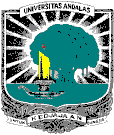 PROGRAM STUDI : ADMINISTRASI NEGARAFAKULTAS /PPs: ILMU SOSIAL DAN ILMU POLITIKUNIVERSITAS ANDALASPROGRAM STUDI : ADMINISTRASI NEGARAFAKULTAS /PPs: ILMU SOSIAL DAN ILMU POLITIKUNIVERSITAS ANDALASPROGRAM STUDI : ADMINISTRASI NEGARAFAKULTAS /PPs: ILMU SOSIAL DAN ILMU POLITIKUNIVERSITAS ANDALASPROGRAM STUDI : ADMINISTRASI NEGARAFAKULTAS /PPs: ILMU SOSIAL DAN ILMU POLITIKUNIVERSITAS ANDALASPROGRAM STUDI : ADMINISTRASI NEGARAFAKULTAS /PPs: ILMU SOSIAL DAN ILMU POLITIKUNIVERSITAS ANDALASRENCANA TUGAS MAHASISWARENCANA TUGAS MAHASISWARENCANA TUGAS MAHASISWARENCANA TUGAS MAHASISWARENCANA TUGAS MAHASISWARENCANA TUGAS MAHASISWAMATA KULIAHSistim Hukum IndonesiaSistim Hukum IndonesiaSistim Hukum IndonesiaSistim Hukum IndonesiaSistim Hukum IndonesiaKODEISF 133sks3SEMESTER2DOSENPENGAMPUMachdaliza Masri, SH, M.Si,SH,MHumMachdaliza Masri, SH, M.Si,SH,MHumMachdaliza Masri, SH, M.Si,SH,MHumMachdaliza Masri, SH, M.Si,SH,MHumMachdaliza Masri, SH, M.Si,SH,MHumBENTUK TUGASBENTUK TUGASBENTUK TUGASBENTUK TUGASBENTUK TUGASBENTUK TUGASResume  Materi KulliahResume  Materi KulliahResume  Materi KulliahResume  Materi KulliahResume  Materi KulliahResume  Materi KulliahJUDUL TUGASJUDUL TUGASJUDUL TUGASJUDUL TUGASJUDUL TUGASJUDUL TUGASTugas-1: Mencari dan meresume materi ajar kuliah ke 2 sampai ke XIV secara mandiri dan  mempresentasikan secara kelompok.Tugas-1: Mencari dan meresume materi ajar kuliah ke 2 sampai ke XIV secara mandiri dan  mempresentasikan secara kelompok.Tugas-1: Mencari dan meresume materi ajar kuliah ke 2 sampai ke XIV secara mandiri dan  mempresentasikan secara kelompok.Tugas-1: Mencari dan meresume materi ajar kuliah ke 2 sampai ke XIV secara mandiri dan  mempresentasikan secara kelompok.Tugas-1: Mencari dan meresume materi ajar kuliah ke 2 sampai ke XIV secara mandiri dan  mempresentasikan secara kelompok.Tugas-1: Mencari dan meresume materi ajar kuliah ke 2 sampai ke XIV secara mandiri dan  mempresentasikan secara kelompok.SUB CAPAIAN PEMBELAJARAN MATA KULIAHSUB CAPAIAN PEMBELAJARAN MATA KULIAHSUB CAPAIAN PEMBELAJARAN MATA KULIAHSUB CAPAIAN PEMBELAJARAN MATA KULIAHSUB CAPAIAN PEMBELAJARAN MATA KULIAHSUB CAPAIAN PEMBELAJARAN MATA KULIAHMahasiswa mampu meringkas materi kuliah ke II sampai ke XIV dalam bentuk makalah secara mandiri dan mempresentasikannya secara kelompok.Mahasiswa mampu meringkas materi kuliah ke II sampai ke XIV dalam bentuk makalah secara mandiri dan mempresentasikannya secara kelompok.Mahasiswa mampu meringkas materi kuliah ke II sampai ke XIV dalam bentuk makalah secara mandiri dan mempresentasikannya secara kelompok.Mahasiswa mampu meringkas materi kuliah ke II sampai ke XIV dalam bentuk makalah secara mandiri dan mempresentasikannya secara kelompok.Mahasiswa mampu meringkas materi kuliah ke II sampai ke XIV dalam bentuk makalah secara mandiri dan mempresentasikannya secara kelompok.Mahasiswa mampu meringkas materi kuliah ke II sampai ke XIV dalam bentuk makalah secara mandiri dan mempresentasikannya secara kelompok.DISKRIPSI TUGASDISKRIPSI TUGASDISKRIPSI TUGASDISKRIPSI TUGASDISKRIPSI TUGASDISKRIPSI TUGASMahasiswa  mencari dan meresume materi kuliah ke II sampai ke XIV dalam bentuk  makalah.Mahasiswa membuat powerpoint untuk presentasi.Mahasiswa melakukan presentasi secara kelompok.Mahasiswa  mencari dan meresume materi kuliah ke II sampai ke XIV dalam bentuk  makalah.Mahasiswa membuat powerpoint untuk presentasi.Mahasiswa melakukan presentasi secara kelompok.Mahasiswa  mencari dan meresume materi kuliah ke II sampai ke XIV dalam bentuk  makalah.Mahasiswa membuat powerpoint untuk presentasi.Mahasiswa melakukan presentasi secara kelompok.Mahasiswa  mencari dan meresume materi kuliah ke II sampai ke XIV dalam bentuk  makalah.Mahasiswa membuat powerpoint untuk presentasi.Mahasiswa melakukan presentasi secara kelompok.Mahasiswa  mencari dan meresume materi kuliah ke II sampai ke XIV dalam bentuk  makalah.Mahasiswa membuat powerpoint untuk presentasi.Mahasiswa melakukan presentasi secara kelompok.Mahasiswa  mencari dan meresume materi kuliah ke II sampai ke XIV dalam bentuk  makalah.Mahasiswa membuat powerpoint untuk presentasi.Mahasiswa melakukan presentasi secara kelompok.METODE PENGERJAAN TUGASMETODE PENGERJAAN TUGASMETODE PENGERJAAN TUGASMETODE PENGERJAAN TUGASMETODE PENGERJAAN TUGASMETODE PENGERJAAN TUGASMemilih referensi buku yang akan diresume.Membuat resume buku.Membuat powerpoint untuk presentasi.Menentukan pembagian kerja (moderator,penyaji, penanggapa, notulen) dalam kelompok untuk  melakukan presentasi.Presentasi di depan kelas.Memilih referensi buku yang akan diresume.Membuat resume buku.Membuat powerpoint untuk presentasi.Menentukan pembagian kerja (moderator,penyaji, penanggapa, notulen) dalam kelompok untuk  melakukan presentasi.Presentasi di depan kelas.Memilih referensi buku yang akan diresume.Membuat resume buku.Membuat powerpoint untuk presentasi.Menentukan pembagian kerja (moderator,penyaji, penanggapa, notulen) dalam kelompok untuk  melakukan presentasi.Presentasi di depan kelas.Memilih referensi buku yang akan diresume.Membuat resume buku.Membuat powerpoint untuk presentasi.Menentukan pembagian kerja (moderator,penyaji, penanggapa, notulen) dalam kelompok untuk  melakukan presentasi.Presentasi di depan kelas.Memilih referensi buku yang akan diresume.Membuat resume buku.Membuat powerpoint untuk presentasi.Menentukan pembagian kerja (moderator,penyaji, penanggapa, notulen) dalam kelompok untuk  melakukan presentasi.Presentasi di depan kelas.Memilih referensi buku yang akan diresume.Membuat resume buku.Membuat powerpoint untuk presentasi.Menentukan pembagian kerja (moderator,penyaji, penanggapa, notulen) dalam kelompok untuk  melakukan presentasi.Presentasi di depan kelas.BENTUK DAN FORMAT LUARANBENTUK DAN FORMAT LUARANBENTUK DAN FORMAT LUARANBENTUK DAN FORMAT LUARANBENTUK DAN FORMAT LUARANBENTUK DAN FORMAT LUARANa. Obyek Garapan: Membuat resume dan powerpoint materi kuliah.b. Bentuk Luaran:Ringkasan dan powerpoint materi kuliah Ringkasan ditulis dengan MS Word, 1 spasi, huruf times roman, minimal 5 halaman.Slide Presentasi PowerPoint, minimal 10 slide.a. Obyek Garapan: Membuat resume dan powerpoint materi kuliah.b. Bentuk Luaran:Ringkasan dan powerpoint materi kuliah Ringkasan ditulis dengan MS Word, 1 spasi, huruf times roman, minimal 5 halaman.Slide Presentasi PowerPoint, minimal 10 slide.a. Obyek Garapan: Membuat resume dan powerpoint materi kuliah.b. Bentuk Luaran:Ringkasan dan powerpoint materi kuliah Ringkasan ditulis dengan MS Word, 1 spasi, huruf times roman, minimal 5 halaman.Slide Presentasi PowerPoint, minimal 10 slide.a. Obyek Garapan: Membuat resume dan powerpoint materi kuliah.b. Bentuk Luaran:Ringkasan dan powerpoint materi kuliah Ringkasan ditulis dengan MS Word, 1 spasi, huruf times roman, minimal 5 halaman.Slide Presentasi PowerPoint, minimal 10 slide.a. Obyek Garapan: Membuat resume dan powerpoint materi kuliah.b. Bentuk Luaran:Ringkasan dan powerpoint materi kuliah Ringkasan ditulis dengan MS Word, 1 spasi, huruf times roman, minimal 5 halaman.Slide Presentasi PowerPoint, minimal 10 slide.a. Obyek Garapan: Membuat resume dan powerpoint materi kuliah.b. Bentuk Luaran:Ringkasan dan powerpoint materi kuliah Ringkasan ditulis dengan MS Word, 1 spasi, huruf times roman, minimal 5 halaman.Slide Presentasi PowerPoint, minimal 10 slide.INDIKATOR, KRITERIA DAN BOBOT PENILAIANINDIKATOR, KRITERIA DAN BOBOT PENILAIANINDIKATOR, KRITERIA DAN BOBOT PENILAIANINDIKATOR, KRITERIA DAN BOBOT PENILAIANINDIKATOR, KRITERIA DAN BOBOT PENILAIANINDIKATOR, KRITERIA DAN BOBOT PENILAIANRingkasan hasil kajian materi kulaih (bobot 20%)Ringkasan materi kuliah dengan sistematika dan format yang telah ditetapkan, kelengkapan ringkasan  materi kuliah sesuai dengan pokok bahasan dan sub pokok bahasan yang telah ditetapkan dalam RPS, kejelasan dan ketajaman meringkas, konsistensi dan kerapian dalam sajian tulisan.b. Penyusunan Slide Presentasi (bobot 30%)Jelas dan konsisten, Sedehana & inovatif, menampilkan gambar (ilustrasi), tulisan menggunakan font yang mudah dibaca, jika diperlukan didukungdengan gambar dan video clip yang relevan.d. Presentasi (bobot 50%)Bahasa komunikatif, penguasaan materi, penguasaan audiensi, pengendalian waktu (15 menit presentasi + 5 menit diskusi), kejelasan & ketajaman paparan, penguasaan media presentasi.Ringkasan hasil kajian materi kulaih (bobot 20%)Ringkasan materi kuliah dengan sistematika dan format yang telah ditetapkan, kelengkapan ringkasan  materi kuliah sesuai dengan pokok bahasan dan sub pokok bahasan yang telah ditetapkan dalam RPS, kejelasan dan ketajaman meringkas, konsistensi dan kerapian dalam sajian tulisan.b. Penyusunan Slide Presentasi (bobot 30%)Jelas dan konsisten, Sedehana & inovatif, menampilkan gambar (ilustrasi), tulisan menggunakan font yang mudah dibaca, jika diperlukan didukungdengan gambar dan video clip yang relevan.d. Presentasi (bobot 50%)Bahasa komunikatif, penguasaan materi, penguasaan audiensi, pengendalian waktu (15 menit presentasi + 5 menit diskusi), kejelasan & ketajaman paparan, penguasaan media presentasi.Ringkasan hasil kajian materi kulaih (bobot 20%)Ringkasan materi kuliah dengan sistematika dan format yang telah ditetapkan, kelengkapan ringkasan  materi kuliah sesuai dengan pokok bahasan dan sub pokok bahasan yang telah ditetapkan dalam RPS, kejelasan dan ketajaman meringkas, konsistensi dan kerapian dalam sajian tulisan.b. Penyusunan Slide Presentasi (bobot 30%)Jelas dan konsisten, Sedehana & inovatif, menampilkan gambar (ilustrasi), tulisan menggunakan font yang mudah dibaca, jika diperlukan didukungdengan gambar dan video clip yang relevan.d. Presentasi (bobot 50%)Bahasa komunikatif, penguasaan materi, penguasaan audiensi, pengendalian waktu (15 menit presentasi + 5 menit diskusi), kejelasan & ketajaman paparan, penguasaan media presentasi.Ringkasan hasil kajian materi kulaih (bobot 20%)Ringkasan materi kuliah dengan sistematika dan format yang telah ditetapkan, kelengkapan ringkasan  materi kuliah sesuai dengan pokok bahasan dan sub pokok bahasan yang telah ditetapkan dalam RPS, kejelasan dan ketajaman meringkas, konsistensi dan kerapian dalam sajian tulisan.b. Penyusunan Slide Presentasi (bobot 30%)Jelas dan konsisten, Sedehana & inovatif, menampilkan gambar (ilustrasi), tulisan menggunakan font yang mudah dibaca, jika diperlukan didukungdengan gambar dan video clip yang relevan.d. Presentasi (bobot 50%)Bahasa komunikatif, penguasaan materi, penguasaan audiensi, pengendalian waktu (15 menit presentasi + 5 menit diskusi), kejelasan & ketajaman paparan, penguasaan media presentasi.Ringkasan hasil kajian materi kulaih (bobot 20%)Ringkasan materi kuliah dengan sistematika dan format yang telah ditetapkan, kelengkapan ringkasan  materi kuliah sesuai dengan pokok bahasan dan sub pokok bahasan yang telah ditetapkan dalam RPS, kejelasan dan ketajaman meringkas, konsistensi dan kerapian dalam sajian tulisan.b. Penyusunan Slide Presentasi (bobot 30%)Jelas dan konsisten, Sedehana & inovatif, menampilkan gambar (ilustrasi), tulisan menggunakan font yang mudah dibaca, jika diperlukan didukungdengan gambar dan video clip yang relevan.d. Presentasi (bobot 50%)Bahasa komunikatif, penguasaan materi, penguasaan audiensi, pengendalian waktu (15 menit presentasi + 5 menit diskusi), kejelasan & ketajaman paparan, penguasaan media presentasi.Ringkasan hasil kajian materi kulaih (bobot 20%)Ringkasan materi kuliah dengan sistematika dan format yang telah ditetapkan, kelengkapan ringkasan  materi kuliah sesuai dengan pokok bahasan dan sub pokok bahasan yang telah ditetapkan dalam RPS, kejelasan dan ketajaman meringkas, konsistensi dan kerapian dalam sajian tulisan.b. Penyusunan Slide Presentasi (bobot 30%)Jelas dan konsisten, Sedehana & inovatif, menampilkan gambar (ilustrasi), tulisan menggunakan font yang mudah dibaca, jika diperlukan didukungdengan gambar dan video clip yang relevan.d. Presentasi (bobot 50%)Bahasa komunikatif, penguasaan materi, penguasaan audiensi, pengendalian waktu (15 menit presentasi + 5 menit diskusi), kejelasan & ketajaman paparan, penguasaan media presentasi.JADWAL PELAKSANAANJADWAL PELAKSANAANJADWAL PELAKSANAANJADWAL PELAKSANAANJADWAL PELAKSANAANJADWAL PELAKSANAANAkan ditentukan  pada saat perkuliahan pertama dimulaiAkan ditentukan  pada saat perkuliahan pertama dimulaiAkan ditentukan  pada saat perkuliahan pertama dimulaiAkan ditentukan  pada saat perkuliahan pertama dimulaiAkan ditentukan  pada saat perkuliahan pertama dimulaiAkan ditentukan  pada saat perkuliahan pertama dimulaiLAIN-LAINLAIN-LAINLAIN-LAINLAIN-LAINLAIN-LAINLAIN-LAINBobot penilaian tugas ini adalah 30% dari dari 100% penilaian mata kuliah iniBobot penilaian tugas ini adalah 30% dari dari 100% penilaian mata kuliah iniBobot penilaian tugas ini adalah 30% dari dari 100% penilaian mata kuliah iniBobot penilaian tugas ini adalah 30% dari dari 100% penilaian mata kuliah iniBobot penilaian tugas ini adalah 30% dari dari 100% penilaian mata kuliah iniBobot penilaian tugas ini adalah 30% dari dari 100% penilaian mata kuliah iniDAFTAR RUJUKANDAFTAR RUJUKANDAFTAR RUJUKANDAFTAR RUJUKANDAFTAR RUJUKANDAFTAR RUJUKANAhmad,  Ali, 1996, Menguak Tabir Hukum, Chandra Pratama JakartaBisri ,Ilhami , 2004, Sistim Hukum Indonesia, Prinsip-prinsip  dan Implementasi Hukum di IndonesiaHandri Raharjo, 2016, Sistim Hukum Indonesia, Ketentuan-ketentuan hukum Indonesia dan Hubungan dengan Hukum Internasional, Pustaka Yustisia, JakartaMarpaung, Led, 1999, Mengapai Tertib Hukum di Indonesia, Sinar Grafika, JakartaR, Djamali Abduh, 1996, Pengantar Ilmu Hukum Indonesia, Edisi Baru Rajawali JakartaSoeroso, 1983, Pengantar Ilmu Hukum Indonesia, Sinar Grafika JakartaSyarifin, Pipin, 1999, Pengantar Ilmu Hukum, Pustaka Setia, Bandung.Soedharyo Soimim, 2000, Himpunan dasar Hukum Pengangkatan Anak, Sinar Grafika JakartaTiton Slamet Kurnia, 2009, Pengantar Sistim Hukum Indonesia, Alumni Bandung SalatigaYulies Tiena Masriani, 2004, Pengantar Hukum Indonesia, Sinar Grafika JakartaAhmad,  Ali, 1996, Menguak Tabir Hukum, Chandra Pratama JakartaBisri ,Ilhami , 2004, Sistim Hukum Indonesia, Prinsip-prinsip  dan Implementasi Hukum di IndonesiaHandri Raharjo, 2016, Sistim Hukum Indonesia, Ketentuan-ketentuan hukum Indonesia dan Hubungan dengan Hukum Internasional, Pustaka Yustisia, JakartaMarpaung, Led, 1999, Mengapai Tertib Hukum di Indonesia, Sinar Grafika, JakartaR, Djamali Abduh, 1996, Pengantar Ilmu Hukum Indonesia, Edisi Baru Rajawali JakartaSoeroso, 1983, Pengantar Ilmu Hukum Indonesia, Sinar Grafika JakartaSyarifin, Pipin, 1999, Pengantar Ilmu Hukum, Pustaka Setia, Bandung.Soedharyo Soimim, 2000, Himpunan dasar Hukum Pengangkatan Anak, Sinar Grafika JakartaTiton Slamet Kurnia, 2009, Pengantar Sistim Hukum Indonesia, Alumni Bandung SalatigaYulies Tiena Masriani, 2004, Pengantar Hukum Indonesia, Sinar Grafika JakartaAhmad,  Ali, 1996, Menguak Tabir Hukum, Chandra Pratama JakartaBisri ,Ilhami , 2004, Sistim Hukum Indonesia, Prinsip-prinsip  dan Implementasi Hukum di IndonesiaHandri Raharjo, 2016, Sistim Hukum Indonesia, Ketentuan-ketentuan hukum Indonesia dan Hubungan dengan Hukum Internasional, Pustaka Yustisia, JakartaMarpaung, Led, 1999, Mengapai Tertib Hukum di Indonesia, Sinar Grafika, JakartaR, Djamali Abduh, 1996, Pengantar Ilmu Hukum Indonesia, Edisi Baru Rajawali JakartaSoeroso, 1983, Pengantar Ilmu Hukum Indonesia, Sinar Grafika JakartaSyarifin, Pipin, 1999, Pengantar Ilmu Hukum, Pustaka Setia, Bandung.Soedharyo Soimim, 2000, Himpunan dasar Hukum Pengangkatan Anak, Sinar Grafika JakartaTiton Slamet Kurnia, 2009, Pengantar Sistim Hukum Indonesia, Alumni Bandung SalatigaYulies Tiena Masriani, 2004, Pengantar Hukum Indonesia, Sinar Grafika JakartaAhmad,  Ali, 1996, Menguak Tabir Hukum, Chandra Pratama JakartaBisri ,Ilhami , 2004, Sistim Hukum Indonesia, Prinsip-prinsip  dan Implementasi Hukum di IndonesiaHandri Raharjo, 2016, Sistim Hukum Indonesia, Ketentuan-ketentuan hukum Indonesia dan Hubungan dengan Hukum Internasional, Pustaka Yustisia, JakartaMarpaung, Led, 1999, Mengapai Tertib Hukum di Indonesia, Sinar Grafika, JakartaR, Djamali Abduh, 1996, Pengantar Ilmu Hukum Indonesia, Edisi Baru Rajawali JakartaSoeroso, 1983, Pengantar Ilmu Hukum Indonesia, Sinar Grafika JakartaSyarifin, Pipin, 1999, Pengantar Ilmu Hukum, Pustaka Setia, Bandung.Soedharyo Soimim, 2000, Himpunan dasar Hukum Pengangkatan Anak, Sinar Grafika JakartaTiton Slamet Kurnia, 2009, Pengantar Sistim Hukum Indonesia, Alumni Bandung SalatigaYulies Tiena Masriani, 2004, Pengantar Hukum Indonesia, Sinar Grafika JakartaAhmad,  Ali, 1996, Menguak Tabir Hukum, Chandra Pratama JakartaBisri ,Ilhami , 2004, Sistim Hukum Indonesia, Prinsip-prinsip  dan Implementasi Hukum di IndonesiaHandri Raharjo, 2016, Sistim Hukum Indonesia, Ketentuan-ketentuan hukum Indonesia dan Hubungan dengan Hukum Internasional, Pustaka Yustisia, JakartaMarpaung, Led, 1999, Mengapai Tertib Hukum di Indonesia, Sinar Grafika, JakartaR, Djamali Abduh, 1996, Pengantar Ilmu Hukum Indonesia, Edisi Baru Rajawali JakartaSoeroso, 1983, Pengantar Ilmu Hukum Indonesia, Sinar Grafika JakartaSyarifin, Pipin, 1999, Pengantar Ilmu Hukum, Pustaka Setia, Bandung.Soedharyo Soimim, 2000, Himpunan dasar Hukum Pengangkatan Anak, Sinar Grafika JakartaTiton Slamet Kurnia, 2009, Pengantar Sistim Hukum Indonesia, Alumni Bandung SalatigaYulies Tiena Masriani, 2004, Pengantar Hukum Indonesia, Sinar Grafika JakartaAhmad,  Ali, 1996, Menguak Tabir Hukum, Chandra Pratama JakartaBisri ,Ilhami , 2004, Sistim Hukum Indonesia, Prinsip-prinsip  dan Implementasi Hukum di IndonesiaHandri Raharjo, 2016, Sistim Hukum Indonesia, Ketentuan-ketentuan hukum Indonesia dan Hubungan dengan Hukum Internasional, Pustaka Yustisia, JakartaMarpaung, Led, 1999, Mengapai Tertib Hukum di Indonesia, Sinar Grafika, JakartaR, Djamali Abduh, 1996, Pengantar Ilmu Hukum Indonesia, Edisi Baru Rajawali JakartaSoeroso, 1983, Pengantar Ilmu Hukum Indonesia, Sinar Grafika JakartaSyarifin, Pipin, 1999, Pengantar Ilmu Hukum, Pustaka Setia, Bandung.Soedharyo Soimim, 2000, Himpunan dasar Hukum Pengangkatan Anak, Sinar Grafika JakartaTiton Slamet Kurnia, 2009, Pengantar Sistim Hukum Indonesia, Alumni Bandung SalatigaYulies Tiena Masriani, 2004, Pengantar Hukum Indonesia, Sinar Grafika Jakarta